	    Základní škola Tachov, Hornická 1325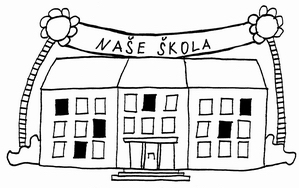 			    	 příspěvková organizace	VNITŘNÍ  ŘÁD  ŠKOLNÍ  DRUŽINYPráva a povinnosti žáků a zákonných zástupcůPráva žákaÚčastnit se všech činností a akcí pořádaných vychovatelkami.Užívat veškeré prostory a zařízení ŠD, hry, hračky, potřeby i pomůcky.Všestranně rozvíjet svoji osobnost, zdokonalovat se ve svých dovednostech a smysluplně prožívat svůj volný čas.Rozšiřovat své vědomosti a poznatky o světě kolem sebe různými výchovnými                               a vzdělávacími formami.Slušně vyjádřit svůj názor a přání, navrhnout činnost – hru …, požádat o pomoc.Na ochranu před násilím a diskriminací.Dal–li jeho zákonný zástupce písemný souhlas o používání mobilních telefonů ve škole, smí mít mobilní telefon i ve ŠD. Svůj vypnutý telefon má stále u sebe. Zapnout telefon smí jen s vědomím vychovatelky.Na informaci o průběhu  a výsledcích svého zájmového vzdělávání a na poradenskou pomoc.Povinnosti žákaDocházet do ŠD (pokud byl přijat k pravidelné docházce) a plnit pokyny vychovatelky.Chovat se ohleduplně k majetku a vybavení ŠD. Při úmyslném poškození je povinen věc opravit nebo nahradit novou.Respektovat práva druhého, neponižovat a nezesměšňovat ho, předcházet vzniku konfliktů, neohrožovat zdraví své ani svých spolužáků.Při úmyslném poškozování cizích věcí a při úmyslném ohrožování zdraví může být po předchozím projednání se zákonným zástupcem vyloučen ze ŠD. O vyloučení žáka rozhodne ředitel školy.Důvodem k vyloučení žáka ze ŠD může být porušení Vnitřního řádu ŠD podle § 31 zákona č. 561/2004 Sb., o předškolním, základním, středním, vyšším odborném a jiném vzdělávání, v platném znění.Nenosit do ŠD vlastní hračky, cennosti atd. Za poškození či ztrátu nenese škola odpovědnost.Hlásit vychovatelce okamžitě každou nevolnost nebo ztrátu osobní věci.Práva zákonných zástupcůBýt informováni o chování svého dítěte.Být informováni o průběhu a výsledcích zájmového vzdělávání svého dítěte a na poradenskou pomoc.Být informováni o akcích ŠD.Podávat vychovatelkám konkrétní návrhy a nabízet osobní pomoc pro zpestření činnosti ŠD.Povinnosti zákonných zástupcůOmluvit nepřítomnost žáka - dlouhodobá (14 dní) neomluvená nepřítomnost může být důvodem k vyloučení žáka ze ŠD. O vyloučení žáka rozhodne ředitel školy.Informovat vychovatelku o všech změnách zdravotního stavu žáka i o změnách odchodů ze ŠD a to písemně.Vyzvednout žáka ze ŠD v čase uvedeném v přihlášce do ŠD. S pravidly vyzvedávání jsou zákonní zástupci seznámeni prostřednictvím Vnitřního řádu, který je umístěn na webových stránkách školy.Uhradit úplatu za školské služby v souladu s Vnitřní směrnicí č. 13, s níž byli seznámeni při nástupu žáka do ŠD. Neuhrazení úplaty po upozornění může být důvodem k vyloučení žáka ze ŠD. O vyloučení žáka rozhodne ředitel školy.  O snížení nebo prominutí úplaty rozhodne ředitel školy na základě písemné žádosti zákonného zástupce a individuálního posouzení uvedených důvodů.Při odhlášení žáka z naší školy odhlásit žáka písemně i ze ŠD.Nahradit škody způsobené na inventáři a zařízení ŠD, pokud je škoda zaviněna nedbalostí, úmyslně nebo nevhodným chováním.Vzájemné vztahy žáků a jejich zákonných zástupců se zaměstnanci ve ŠDZaměstnankyně ŠD oslovujeme „paní vychovatelko“.Komunikace mezi vychovatelkami, žáky a zákonnými zástupci žáků se odehrává na základě slušnosti, vzájemného respektu a tolerance. Nejsou přípustné žádné urážky, ponižování, zesměšňování a vulgární vyjadřování.Žáci i zákonní zástupci respektují pokyny vychovatelek.Vychovatelky i žáci se snaží podle svých možností přispívat k tomu, aby ve školní družině vládla přátelská atmosféra, aby se všichni cítili ve ŠD příjemně a bezpečně.Provoz a vnitřní režim ŠDŠkolní družina je určena pro žáky prvního stupně naší školy. Užívané místnosti ŠD jsou označené třídy v hlavní budově vpravo v přízemí.Školní družina umožňuje žákům odpočinek, výchovnou, zájmovou a vzdělávací činnost.Nejvyšší povolený počet žáků naší školní družiny je 150 (5 oddělení po 30 žácích). O přijetí žáků do ŠD rozhoduje ředitel školy.Žák je do ŠD přihlášen zákonným zástupcem na základě řádně vyplněné Přihlášky do školní družiny a odevzdané v daném termínu. Přihlášku spolu s Vnitřním řádem si vyzvedávají       u vedoucí vychovatelky.Odhlásit žáka ze ŠD může písemně pouze zákonný zástupce. Provoz ŠD v běžném pracovním dni:	ranní blok 		6.15 – 7.40								odpolední blok	11.40 – 17.00V době letních prázdnin, vedlejších prázdnin nebo ředitelského volna je provoz ŠD zajišťován v případě, že je ze strany zákonných zástupců dostatečný zájem. O zajištění provozu rozhodne ředitel školy po dohodě se zřizovatelem školy.Vnitřní režim ŠD  6.15  -    7.40		spontánní forma (hry dle vlastního výběru dětí, kolektivní hry)11.40  -  13.45		hygiena, oběd, odpočinek, rekreační hry, kolektivní hry …13.45  -  15.00		zájmové formy (sportovní, rukodělné, estetické, vycházky, přírodovědné, společné akce …)15.00  -  17.00		didaktické hry (příprava na vyučování), kolektivní hry, hrydle vlastního výběru, spontánní formaOrganizace činnostiEvidenci žáků vedeme v třídní knize. Řídíme se údaji, které nám zákonní zástupci poskytli v přihláškách. V třídní knize evidujeme docházku žáků v ranním i odpoledním bloku. V ranním bloku se žáci slučují do 2 oddělení, na vstupních dveřích do budovy ŠD je sděleno, která oddělení provoz zajišťují. Vychovatelka přebírá odpovědnost za žáka, který přišel do ranního bloku ve chvíli, kdy přišel do oddělení ŠD. Nejpozdější příchod žáka do ranního bloku je v 7.30, pak vychovatelky převádějí žáky k šatnám a v 7.40 žáci odcházejí ze šaten do tříd, kde za žáky přebírají odpovědnost učitelky.Po skončení vyučování v 11.40 nebo ve 12.35 přebírají vychovatelky žáky od učitelek                  u šaten, čímž za žáky přebírají odpovědnost. Vyučující oznámí vychovatelce nepřítomné žáky ve škole při předávání.  Ze ŠD odcházejí žáci na základě řádně vyplněné přihlášky a pouze s vědomím vychovatelky. Má – li žák opustit ŠD jinak, než má napsáno v přihlášce, musí mít na lístku písemné sdělení, ve kterém bude sděleno datum, hodina, způsob odchodu (doprovod, sám) a podpis zákonného zástupce. Z bezpečnostních důvodů nemůžeme žáka uvolnit na telefonickou žádost.V době mezi 13.45 – 15.00 hodinou budeme žáky uvolňovat jen v nutných případech tj. pouze žáky dojíždějící do okolních obcí. V této době probíhá hlavní zájmová činnost, ve které naplňujeme program našeho ŠVP pro zájmové vzdělávání.Pokud žák odchází po obědě, půjde do jídelny s vychovatelkou, pak odchází podle požadavku zákonného zástupce – sám nebo s doprovodem.Končí-li provoz v jednotlivých odděleních po 15té hodině, předá vychovatelka žáky vždy osobně do určeného oddělení s písemnou informací o tom, kdy žák ze ŠD odchází. Na vstupní dveře do ŠD dá informaci zákonným zástupcům o tom, ve kterém oddělení se jejich dítě nachází.Za žáky, kteří odcházejí s doprovodem, přebírá odpovědnost osoba pověřena zákonným zástupcem, která si žáka vyzvedla v okamžiku, kdy žák opustí oddělení ŠD.Za žáky, kteří mají v přihlášce napsáno, že odcházejí ze ŠD sami, přebírají odpovědnost zákonní zástupci v okamžiku, kdy žák opustí oddělení ŠD.Navštěvují – li žáci kroužek mimo budovu školy (ZUŠ, DDM), nesou po odchodu                          z oddělení ŠD odpovědnost za jejich přechod zákonní zástupci. Po jeho skončení se žáci do ŠD nemohou vracet.Má–li žák odejít s osobou, která není uvedena v přihlášce, bude to umožněno pouze na základě písemného prohlášení zákonného zástupce a prokázání totožnosti osoby, která si žáka vyzvedne.Činností ŠD se mohou účastnit i žáci, kteří nejsou přihlášeni k pravidelné docházce, pokud se ale této činnosti již neúčastní plný počet žáků přijatých k pravidelné docházce.V případě, že si zákonný zástupce nevyzvedne žáka do konce provozu ŠD tj. do 17.00 hodin, zkontaktuje vychovatelka zák. zást. telefonicky. Nepodaří – li se toto učinit, zkontaktuje vychovatelka nejdříve ředitele školy nebo jeho zástupce, ti pak OSPOD             a policii, která ve spolupráci s pracovníky OSPOD zajistí azylové lůžko pro žáka. Opakované případy budou důvodem pro jednání o dalším setrvání žáka ve školní družině.Stravování: přihlašování a odhlašování obědů zajišťuje zákonný zástupce. Telefonní číslo stravovacího pavilonu: 374 722 595.Pitný režim: dostatek tekutin zajišťuje zákonný zástupce, žáci se mohou napít v jídelně, využít výtok pitné vody v každém oddělení ŠD a mohou využít nápojový automat ve škole.Užívá – li žák ze zdravotních důvodů léky, může vychovatelka na základě písemné žádosti zákonného zástupce dohlédnout, aby žák lék užil.Opustí-li žák školské zařízení (ŠD) bez vědomí vychovatelky nebo zfalšuje podpis zák. zástupce na omluvence, je o tomto prohřešku sepsán Zápis o pohovoru se zák. zástupcem. Při opakovaném porušování může ředitel školy rozhodnout o vyloučení žáka ze ŠD.IV. Podmínky zajištění bezpečnosti a ochrany zdraví žákaVychovatelky provedou na začátku každého pololetí školního roku prokazatelně poučení     o bezpečnosti a pravidlech chování.Žáci se při všech činnostech chovají tak, aby neohrozili zdraví své ani jiných osob ve všech prostorách, které ŠD užívá  - při pobytu v tělocvičně, v kuchyňce a na hřišti se řídí řády těchto učeben. Při pobytu venku se řídí pravidly BESIPu, používají terčík a reflexní vesty.Navštívíme – li bowling, bazén, lukostřelbu a jiná zařízení, chováme se v souladu s pravidly těchto zařízení.Žáci respektují pokyny vychovatelky a bez jejího vědomí z oddělení neodchází.Žáci nikdy neotvírají okna, nemanipulují s elektrickým zařízením, elektrickými spotřebiči ani s otevřeným ohněm.Vychovatelky předcházejí vzniku rizikových situací, poskytují informace k zajištění bezpečnosti a ochrany zdraví a požární ochrany.Žák okamžitě oznámí případný úraz vychovatelce, ta provede opatření k zajištění první pomoci, informuje zákonného zástupce žáka o úrazu a sdělí mu, jaká opatření učinila.Všechna pravidla bezpečnosti se vztahují i na žáky nepřihlášené k pravidelné docházce. Vychovatelka vede záznam o fyzické přítomnosti tohoto žáka v oddělení a zapisuje si čas příchodu i odchodu žáka. Žák svým podpisem stvrzuje, že byl poučen o bezpečnost                    a požární ochraně.Při vycházkách mimo budovu školy nesmí na jednu osobu zajišťující bezpečnost                            a ochranu zdraví žáků připadnout více než 25 žáků. Výjimku tohoto počtu může stanovit s ohledem na náročnost zajištění bezpečnosti a ochrany zdraví žáků ředitel školy, a to vždy před začátkem každé akce písemně.V. Podmínky zacházení s majetkem školského zařízení ze strany žákůŽáci dbají na dostatečné zajištění svých osobních věcí (mají je podepsané) a ukládají je na místo pro ně určené.S majetkem školní družiny zachází žák ohleduplně, snaží se zapůjčenou věc nepoškodit, nezlámat, neroztrhat.Žák uklízí své pracovní místo a jeho blízké okolí.Žák vychovatelce okamžitě ohlásí zjištěnou závadu.                   ……………………….				               ……………………                          Alena Worschechová				                Mgr. Radek Červený            vedoucí vychovatelka						ředitel školyV Tachově 1.12. 2022